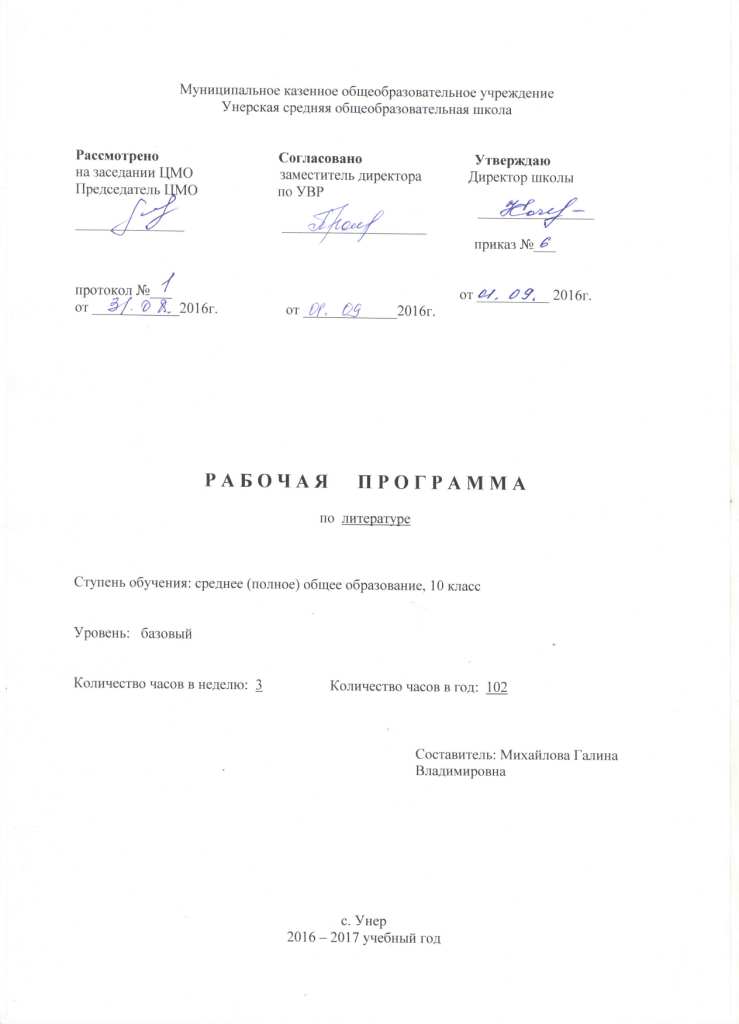 Пояснительная запискаРабочая программа составлена на основе Федерального базисного учебного плана для образовательных учреждений Российской Федерации, Примерной программы  среднего (полного) образования по литературе на основе Программы по литературе для 5-11 классов (авторы В.Я. Коровина, В.П. Журавлёв, В.И. Коровин, И.С. Збарский, В.П. Полухина; под ред. В.Я. Коровиной. - М.: Просвещение, 2008) с учетом учебника Лебедева Ю.В. «Русская литература ХIХ века. 10 класс» (в двух частях).Место предмета в учебном плане МКОУ Унерская СОШ: 102 часа (3 учебных часа в неделю).Структура программыРабочая программа по литературе для 10 класса представляет собой целостный документ, включающий следующие разделы: пояснительную записку; требования к уровню подготовки обучающихся; содержание тем учебного курса; учебно-тематический план; календарно-тематическое планирование; информационно-методическое сопровождениеВ 10-11 классах предусмотрено изучение литературы на историко-литературной основе, монографическое изучение творчества классиков русской литературы. Объектом изучения литературы являются произведения искусства слова, в первую очередь тексты произведений русской литературы и некоторые тексты зарубежной.В десятом классе формируется общее представление об историко-литературном процессе и литературном процессе в XIX веке в его связи с процессом историческим, что предполагает более серьезное представление об этапах и связях литератур разных эпох, о таких понятиях, как стиль писателя, литературная школа, роль и место литературоведения и критики в литературном процессе, осуществляется интенсивное овладение разнообразными справочными материалами из области гуманитарных наук. В центре анализа — литературный процесс в XIX веке, автор и художественное произведение в этом процессе. Теоретическое оснащение: овладение комплексом теоретических понятий, связанных с историко-литературным процессом: литературные направления, литературные школы, традиции и новаторство в литературе и др.Уроки внеклассного чтения имеют целью не только расширение круга чтения, удовлетворение читательских интересов обучающихся, но и формирование у школьников читательской самостоятельности на основе перенесения в сферу самостоятельного чтения опорных литературных знаний, читательских умений и навыков.В программу включён перечень необходимых видов работы по развитию речи. Цели: изучение литературы в старшей школе на базовом уровне направлено на достижение следующих целей:- воспитание духовно развитой личности, готовой к самопознанию и самосовершенствованию, способной к созидательной деятельности в современном мире; формирование гуманистического мировоззрения, национального самосознания, гражданской позиции, чувства патриотизма, любви и уважения к литературе и ценностям отечественной культуры;- развитие представлений о специфике литературы в ряду других искусств; культуры читательского восприятия художественного текста, понимания авторской позиции, исторической и эстетической обусловленности литературного процесса; образного и аналитического мышления, эстетических и творческих способностей учащихся, читательских интересов, художественного вкуса; устной и письменной речи учащихся;- освоение текстов художественных произведений в единстве формы и содержания, основных историко-литературных сведений и теоретико-литературных понятий; формирование общего представления об историко-литературном процессе;- овладение умениями чтения и анализа художественных произведений с привлечением базовых литературоведческих понятий и необходимых сведений по истории литературы; выявления в произведениях конкретно-исторического и общечеловеческого содержания; грамотного использования русского литературного языка при создании собственных устных и письменных высказываний;- совершенствование умений анализа и интерпретации литературного произведения как художественного целого в его историко-литературной обусловленности с использованием теоретико-литературных знаний; написания сочинений различных типов; поиска, систематизации и использования необходимой информации, в том числе в сети Интернета.Общеучебные умения, навыки и способы деятельности.Программа предусматривает формирование у учащихся общеучебных умений и навыков, универсальных способов деятельности и ключевых компетенций. В этом направлении приоритетами для учебного предмета «Литература» на этапе среднего (полного) общего образования являются:• поиск и выделение значимых функциональных связей и отношений между частями целого, выделение характерных причинно-следственных связей;• сравнение, сопоставление, классификация;• самостоятельное выполнение различных творческих работ;• способность устно и письменно передавать содержание текста в сжатом или развернутом виде;• осознанное беглое чтение, проведение информационно-смыслового анализа текста, использование различных видов чтения (ознакомительное, просмотровое, поисковое и др.);• владение монологической и диалогической речью, умение перефразировать мысль, выбор и использование выразительных средств языка и знаковых систем (текст, таблица, схема, аудиовизуальный ряд и др.) в соответствии с коммуникативной задачей;• составление плана, тезисов, конспекта;• подбор аргументов, формулирование выводов, отражение в устной или письменной форме результатов своей деятельности;• использование для решения познавательных и коммуникативных задач различных источников информации, включая энциклопедии, словари, Интернет-ресурсы и др. базы данных;• самостоятельная организация учебной деятельности, владение навыками контроля и оценки своей деятельности, осознанное определение сферы своих интересов и возможностей. Виды контроля Промежуточный: Итоговый:- написание сочинений на основе и по мотивам литературных произведений; - письменный развёрнутый ответ на проблемный вопрос;- творческий зачёт; - защита проектов. Требования к уровню подготовки учащихся 10 класса Знать/понимать:- образную природу словесного искусства; - содержание изученных литературных произведений;- основные факты жизни и творчества писателей-классиков XIX века; - основные закономерности историко-литературного процесса и черты литературных направлений;- основные теоретико-литературные понятия.Уметь:- воспроизводить содержание литературного произведения;- анализировать и интерпретировать художественное произведение, используя сведения по истории и теории литературы (тематика, проблематика, нравственный пафос, система образов, особенности композиции, изобразительно-выразительные средства языка, художественная деталь); анализировать эпизод (сцену) изученного произведения, объяснять его связь с проблематикой произведения;- соотносить художественную литературу с общественной жизнью и культурой; раскрывать конкретно-историческое и общечеловеческое содержание изученных литературных произведений; выявлять «сквозные темы» и ключевые проблемы русской литературы; соотносить произведение с литературным направлением эпохи;- определять род и жанр произведения;- выявлять авторскую позицию; - выразительно читать изученные произведения (или их фрагменты), соблюдая нормы литературного произношения;- аргументировано формулировать своё отношение к прочитанному произведению; - писать рецензии на прочитанные произведения и сочинения разных жанров на литературные темы;- использовать приобретённые знания и умения в практической деятельности и повседневной жизни для:1)создания связного текста (устного и письменного) на необходимую тему с учётом норм литературного языка; 2) участия в диалоге или дискуссии;3)самостоятельного знакомства с явлениями художественной культуры и оценки их эстетической значимости; 4)определения своего круга чтения и оценки литературных произведений.2.Содержание программыЛитература XIX векаРусская литература XIX века в контексте мировой культуры. Основные темы и проблемы русской литературы XIX века (свобода, духовно-нравственные искания человека, обращение к народу в поисках нравственного идеала). Введение. Россия в первой половине XIX века. «Дней Александровских прекрасное начало». Отечественная война 1812 го года. Движение декабристов. Воцарение Николая I. Расцвет и упадок монархии. Оживление вольнолюбивых настроении. Литература первой половины XIX века. Отголоски классицизма. Сентиментализм. Возникновение романтизма. Жуковский. Батюшков. Рылеев. Баратынский. Тютчев. Романтизм Пушкина, Лермонтова и Гоголя. Зарождение реализма (Крылов, Грибоедов, Пушкин, Лермонтов, |()голь, «натуральная школа») и профессиональной русской критической мысли. Россия во второй половине XIX века. Падение крепостного права. Земельный вопрос. Развитие капитализма и демократизация общества. Судебные реформы. Охранительные, либеральные, славянофильские, почвеннические и революционные настроения. Расцвет русского романа (Тургенев, Гончаров, Л. Толстой, Достоевский), драматургии (Островский, Сухово-Кобылин). Русская поэзия. Судьбы романтизма и реализма в поэзии. Две основные тенденции в лирике: Некрасов, поэты его круга и Фет, Тютчев, Майков, Полонский. Критика социально-историческая (Чернышевский, Добролюбов, Писарев), «органическая» (Григорьев), эстетическая (Боткин, Страхов). Зарождение народнической идеологии и литературы. Чехов как последний великий реалист. Наследие старой драмы, ее гибель и рождение новой драматургии в творчестве Чехова.Литература первой половины XIX векаАлександр Сергеевич Пушкин. Жизнь и творчество. Лирика Пушкина, ее гуманизм. Красота, Добро, Истина — три принципа пушкинского творчества. Национально-историческое и общечеловеческое содержание лирики. Стихотворения: «Поэту», «Брожу ли я вдоль улиц шумных...», «Отцы пустынники и жены непорочны...», «Погасло дневное светило...», «Свободы сеятель пустынный...», «Подражания Корану», «Элегия» («Безумных лет угасшее веселье...»), «...Вновь я посетил...», «Поэт», «Из Пиндемонти», «Разговор Книгопродавца с Поэтом», «Вольность», «Демон», «Осень» и др. Слияние гражданских, философских и личных мотивов. Преодоление трагического представления о мире и месте человека в нем через приобщение к ходу истории. Вера в неостановимый поток жизни и преемственность поколений. Романтическая лирики и романтические поэмы. Историзм и народность - основа реализма Пушкина. Развитие реализма в лирике и поэмах. «Медный всадник».Михаил Юрьевич Лермонтов. Жизнь и творчество. Ранние романтические стихотворения и поэмы. Основные настроения: чувство трагического одиночества, мятежный порыв в иной мир или к иной, светлом и прекрасной жизни, любовь как страсть, приносящая страдания, чистота и красота поэзии как заповедник святыни сердца. Трагическая судьба поэта и человек в бездуховном мире. Стихотворения: «Валерик», «Кик часто, пестрою толпою окружен...», «Сон», «Выхожу один я на дорогу...», «Нет, я не Байрон, я другой...». «Молитва» («Я, Матерь Божия, ныне с молитвою...»), «Завещание». Своеобразие художественного мира Лермонтова. Тема Родины, поэта и поэзии, любви, мотив одиночества. Романтизм и реализм в творчестве поэта.Теория литературы. Углубление понятий о романтизме и реализме, об их соотношении и взаимовлиянии.Николай Васильевич Гоголь. Жизнь и творчество. (Обзор.) Романтические произведения. «Вечера на хуторе близ Диканьки». Рассказчик и рассказчики. Народная фантастика. «Миргород». Два начала в композиции сборника: сатирическое («Повесть о том, как поссорились Иван Иванович с Иваном Никифоровичем») и эпико-героическое («Тарас Бульба»). Противоречивое слияние положительных и отрицательных начал в других повестях («Старосветские помещики» — идиллия и сатира, «Вий» — демоническое и ангельское). «Петербургские повести». «Невский проспект». Сочетание трагедийности и комизма, лирики и сатиры, реальности и фантастики. Петербург как мифический образ бездушного и обманного города.Литература второй половины XIX векаОбзор русской литературы второй половины XIX века. Россия второй половины XIX века. Общественно-политическая ситуация в стране. Достижения в области науки и культуры. Основные тенденции в развитии реалистической литературы. Журналистика и литературная критика. Аналитический характер русской прозы, ее социальная острота и философская глубина. Идея нравственного самосовершенствования. Универсальность художественных образов. Традиции и новаторство в русской поэзии. Формирование национального театра.Классическая русская литература и ее мировое признание.Иван Александрович Гончаров. Жизнь и творчество. (Обзор.) Роман «Обломов». Социальная и нравственная проблематика. Хорошее и дурное в характере Обломова. Смысл его жизни и смерти. «Обломовщина» как общественное явление. Герои романа и их отношение к 06-ломову. Авторская позиция и способы ее выражения в романе. Роман «Обломов» в зеркале критики («Что такое обломовщина?» Н. А. Добролюбова, «Обломов» Д. И. Писарева).Теория литературы. Обобщение в литературе. Типичное явление в литературе. Типическое как слияние общего и индивидуального, как проявление общего через индивидуальное. Литературная критика.Александр Николаевич Островский. Жизнь и творчество. (Обзор.) Периодизация творчества. Наследник Фонвизина, Грибоедова, Гоголя. Создатель русского сценического репертуара. Драма «Гроза». Ее народные истоки. Духовное самосознание Катерины. Нравственно ценное и косное в патриархальном быту. Россия на переломе, чреватом трагедией, ломкой судеб, гибелью людей. Своеобразие конфликта и основные стадии развития действия. Прием антитезы в пьесе. Изображение «жестоких нравов» «темного царства». Образ города Калинова. Трагедийный фон пьесы. Катерина в системе образов. Внутренний конфликт Катерины. Народно-поэтическое и религиозное в образе Катерины. Нравственная проблематика пьесы: тема греха, возмездия и покаяния. Смысл названия и символика пьесы. Жанровое своеобразие. Драматургическое мастерство Островского. А. Н. Островский в критике («Луч света и темном царстве» Н. А. Добролюбова).Теория литературы. Углубление понятий о драме как роде литературы, о жанрах комедии, драмы, трагедии. Драматургический конфликт (развитие понятия)Иван Сергеевич Тургенев. Жизнь и творчество (Обзор.) «Отцы и дети». Духовный конфликт (различное отношение к духовным ценностям: к любви, природе, искусству) между поколениями, отраженный в заглавии и легший в основу романа. Базаров в ситуации русскою человека на рандеву. Его сторонники и противники. Трагическое одиночество героя. Споры вокруг романа и авторская позиция Тургенева. Тургенев как пропагандист русской литературы на Западе. Критика о Тургеневе («Базаров» Д. И. Писарева).Теория литературы. Углубление понятия о романе (частная жизнь в исторической панораме. Социально-бытовые и общечеловеческие стороны в романе).Федор Иванович Тютчев. Жизнь и творчество. Наследник классицизма и поэт-романтик. Философский характер тютчевского романтизма. Идеал Тютчева — слияние человека с Природой и Историей, с «божеско-всемирной жизнью» и его неосуществимость. Сочетание разномасштабных образов природы (космический охват с конкретно-реалистической детализацией). Любовь как стихийная сила и «поединок роковой». Основной жанр — лирический фрагмент («осколок» классицистических монументальных и масштабных жанров — героической или философской поэмы, торжественной или философской оды, вмещающий образы старых лирических или эпических жанровых форм). Мифологизмы, архаизмы как признаки монументального стиля грандиозных творений. Стихотворения: ««Silentium», «Не то, что мните вы, природа...», «Еще земли печален вид...», «Как хорошо ты, о море ночное...», «Я встретил вас, и все былое...», «Эти бедные селенья...», «Нам не дано предугадать...», «Природа — сфинкс...», «Умом Россию по понять...», «О, как убийственно мы любим...».Теория литературы. Углубление понятия о лирике. Судьба жанров оды и элегии в русской поэзии.Афанасий Афанасьевич Фет. Жизнь и творчество. (Обзор.) Двойственность личности и судьбы Фета-поэта и Фета — практичного помещика. Жизнеутверждающее начало в лирике природы. Фет как мастер реалистического пейзажа. Красота обыденно-реалистической детали и умение передать «мимолетное», «неуловимое». Романтические «поэтизмы» и метафорический язык. Гармония и музыкальность поэтической речи и способы их достижения. Тема смерти и мотив трагизма человеческого бытия в поздней лирике Фета. Стихотворения: «Даль», «Шепот, робкое дыханье...», «Еще майская ночь», «Еще весны душистой нега...», «Летний вечер тих и ясен...», «Я пришел к тебе с приветом...», «Заря прощается с землею...», «Это утро, радость эта...», «Певице», «Сияла ночь. Луной был полон сад...», «Как беден наш язык!..», «Одним толчком согнать ладью живую...», «На качелях».Теория литературы. Углубление понятия о лирике. Композиция лирического стихотворения.Алексей Константинович Толстой. Жизнь и творчество. Своеобразие художественного мира Толстого. Основные темы, мотивы и образы поэзии. Взгляд на русскую историю в произведениях писателя. Влияние фольклора и романтической традиции. Стихотворения: «Слеза дрожит в твоем ревнивом взоре...», «Против течения», «Государь ты наш батюшка...».Николай Алексеевич Некрасов. Жизнь и творчество. (Обзор.) Некрасов-журналист. Противоположность литературно-художественных взглядов Некрасова и Фета. Разрыв с романтиками и переход на позиции реализма. Прозаизация лирики, усиление роли сюжетного начала. Социальная трагедия народа в городе и деревне. Настоящее и будущее народа как предмет лирических переживаний страдающего поэта. Интонация плача, рыданий, стона как способ исповедального выражения лирических переживаний. Сатира Некрасова. Героическое и жертвенное в образе разночинца-народолюбца. Психологизм и бытовая конкретизация любой ной лирики. Поэмы Некрасова, их содержание, поэтический язык. Замысел поэмы «Кому на Руси тип, хорошо». Дореформенная и пореформенная Россия в поэме, широта тематики и стилистическое многообразие. Образы крестьян и «народных заступников». Тема социального и духовного рабства, тема народного бунта. Фольклорное начало в поэме. Особенности поэтического языка.Стихотворения: «Рыцарь на час», «В дороге», «Надрывается сердце от муки...», «Душно! Без счастья и воли...», «Поэт и гражданин», «Элегия», «Умру я скоро...», «Музе», «Мы с тобой бестолковые люди..-, «О Муза! Я у двери гроба...», «Я не люблю иронии твоей...», «Блажен незлобивый поэт...», «Внимая ужасам войны...», «Тройка», «Еду ли ночью по улице темной...».Теория литературы. Понятие о народности искусства. Фольклоризм художественной литературы (развитие понятия).Михаил Евграфович Салтыков-Щедрин. Жизнь и творчество. (Обзор.) «История одного города» — ключевое художественное произведение писателя. Сатирико-гротесковая хроника, изображающая смену градоначальников, как намек на смену царей в русской истории. Терпение народа как национальная отрицательная черта. Сказки (по выбору). Сатирическое негодование против произвола властей и желчная насмешка над покорностью народа.Теория литературы. Фантастика, гротеск и эзопов язык (развитие понятий). Сатира как выражение общественной позиции писателя. Жанр памфлета (начальные представления).Лев Николаевич Толстой. Жизнь и творчество. (Обзор.) Начало творческого пути. Духовные искания, их отражение в трилогии «Детство», «Отрочество», «Юность». Становление типа толстовского героя — просвещенного правдоискателя, ищущего совершенства. Нравственная чистота писательского взгляда на человека и мир.«Война и мир» — вершина творчества Л. Н. Толстого. Творческая история романа. Своеобразие жанра и стиля. Образ автора как объединяющее идейно-стилевое начало «Войны и мира», вмещающее в себя аристократические устремления русской патриархальной демократии.Соединение народа как «тела» нации с ее «умом» — просвещенным дворянством на почве общины и личной независимости. Народ и «мысль народная» в изображении писателя. Просвещенные герои и их судьбы в водовороте исторических событий. Духовные искания Андрея Болконского и Пьера Безухова. Рационализм Андрея Болконского и эмоционально-интуитивное осмысление жизни Пьером Безуховым. Нравственно-психологической облик Наташи Ростовой, Марьи Болконской, Сони, Элен. Философские, нравственные и эстетические искания Толстого, реализованные в образах Наташи и Марьи. Философский смысл образа Платона Каратаева. Толстовская мысль об истории. Образы Кутузова и Наполеона, значение их противопоставления. Патриотизм ложный и патриотизм истинный. Внутренний монолог как способ выражения «диалектики души». Своеобразие религиозно-этических и эстетических взглядов Толстого. Всемирное значение Толстого — художника и мыслителя. Его влияние на русскую и мировую литературу.Теория литературы. Углубление понятия о романе. Роман-эпопея. Внутренний монолог (развитие понятия). Психологизм художественной прозы (развитие понятия).Федор Михайлович Достоевский. Жизнь и творчество. (Обзор.) Достоевский, Гоголь и «натуральная школа». «Преступление и наказание» — первый идеологический роман. Творческая история. Уголовно-авантюрная основа и ее преобразование в сюжете произведения. Противопоставление преступления и наказания в композиции романа. Композиционная роль снов Раскольникова, его психология, преступление и судьба в свете религиозно-нравственных и социальных представлений. «Маленькие люди» в романе, проблема социальной несправедливости и гуманизм писателя. духовные искания интеллектуального героя и способы их выявления. Исповедальное начало как способ самораскрытия души. Полифонизм романа и диалоги героев. Достоевский и его значение для русской и мировой культуры.Теория литературы. Углубление понятия о романе (роман нравственно-психологический, роман идеологический). Психологизм и способы его выражения в романах Толстого и Достоевского.Николай Семенович Лесков. Жизнь и творчество. (Обзор.) Бытовые повести и жанр «русской новеллы». Антинигилистические романы. Правдоискатели и народные праведники. Повесть «Очарованный странник» и ее герой Иван Флягин. Фольклорное начало в повести. Талант и творческий дух человека из народа. «Тупейный художник». Самобытные характеры и необычные судьбы, исключительность обстоятельств, любовь к жизни и людям, нравственная стойкость — основные мотивы повествования Лескова о русском человеке. (Изучается одно произведение по выбору.)Теория литературы. Формы повествования. Проблема сказа. Понятие о стилизации.Антон Павлович Чехов. Жизнь и творчество. Сотрудничество в юмористических журналах. Основные жанры — сценка, юмореска, анекдот, пародия. Спор с традицией изображения «маленького человека». Конфликт между сложной и пестрой жизнью и узкими представлениями о ней как основа комизма ранних рассказов. Многообразие философско-психологической проблематики в рассказах зрелого Чехова. Конфликт обыденного и идеального, судьба надежд и иллюзий в мире трагической реальности, «футлярное» существование, образы будущего — темы и проблемы рассказов Чехова. Рассказы по выбору: «Человек в футляре», «Ионыч», «Дом с мезонином», «Студент», «Дама с собачкой», «Случай из практики», «Черный монах» и др. «Вишневый сад». Образ вишневого сада, старые и новые хозяева как прошлое, настоящее и будущее России. Лирическое и трагическое начала в пьесе, роль фарсовых эпизодов и комических персонажей. Психологизация ремарки. Символическая образность, «бессобытийность», «подводное течение». Значение художественного наследия Чехова для русской и мировой литературы.Те о р и я литературы. Углубление понятия о рассказе. Стиль Чехова-рассказчика: открытые финалы, музыкальность, поэтичность, психологическая и символическая деталь. Композиция и стилистика пьес. Роль ремарок, пауз, звуковых и шумовых эффектов. Сочетание лирики и комизма. Понятие о лирической комедии.Из литературы народов России. Коста Хетагуров. Жизнь и творчество осетинского поэта. (Обзор.) Стихотворения из сборника «Осетинская лира». Поэзия Хетагурова и фольклор. Близость творчества Хетагурова поэзии Н. А. Некрасова. Изображение тяжелой жизни простого народа, тема женской судьбы, образ горянки. Специфика художественной образности в русскоязычных произведениях поэта.Из зарубежной литературыОбзор зарубежной литературы второй половины XIX векаОсновные тенденции в развитии литературы второй половины XIX века. Поздний романтизм. Романтизм как доминанта литературного процесса. Символизм.Ги де Мопассан. Слово о писателе. «Ожерелье». Новелла об обыкновенных и честных людях, обделенных земными благами. Психологическая острота сюжета Мечты героев о счастье, сочетание в них значительного и мелкого. Мастерство композиции. Неожиданность развязки. Особенности жанра новеллы.Генрик Ибсен. Слово о писателе. «Кукольный дом». Проблема социального неравенства и права женщины. Жизнь-игра и героиня-кукла.Мораль естественная и мораль ложная. Неразрешимость конфликта. «Кукольный дом» как «драма идеи и психологическая драма.Артюр Рембо. Слово о писателе. «Пьяный корабль». Пафос разрыва со всем устоявшимся, закосневшим. Апология стихийности, раскрепощенности, свободы и своеволия художника. Склонное к деформации образа, к смешению пропорций, стиранию грани между реальным и воображаемым. Символизм стихотворения. Своеобразие поэтического языка.Учебно-тематический планКалендарно-тематическое планирование уроков литературы в 10 классеустный пересказ (подробный, краткий, выборочный, с изменением лица рассказчика, художественный) главы, нескольких глав повести, романа, стихотворения в прозе, пьесы, критической статьианализ (в том числе сравнительный) текста, выявляющий авторский замысел и различные средства его воплощения; определение мотивов поступков героев и сущности конфликта;выразительное чтение текста художественного произведениявыявление языковых средств художественной образности и определение их роли в раскрытии идейно-тематического содержания произведениязаучивание наизусть стихотворных текстовподготовка доклада, лекции на литературную или свободную тему, связанную с изучаемым художественным произведениемустный или письменный ответ на вопросработа с внетекстовыми источниками (словарями различных типов, воспоминаниями и мемуарами современников, дневниковыми записями писателей, статьями и т.д.);устное словесное рисованиесоставление конспектов критических статей, планов, тезисов, рефератов, аннотаций к книге, фильму, спектаклюкомментированное чтениесоздание сценариев литературных или литературно-музыкальных композиций, киносценариевхарактеристика героя или героев (индивидуальная, групповая, сравнительная) художественных произведенийучастие в дискуссии, заседании круглого стола, утверждение и доказательство своей точки зрения с учётом мнения оппонентовустановление ассоциативных связей с произведениями различных видов искусстваопределение принадлежности литературного (фольклорного) текста к тому или иному роду и жанру;№ п.п.Наименование разделовВсего часов№ п.п.Наименование разделовВсего часов1.Введение. Литература и ее роль в духовной жизни человека.12.Из русской литературы 1 половины XIXвека283.Из русской литературы 2 половины XIXвека684.Зарубежная литература35.Резервный урок3  ИТОГО: 102№ пунктаКол-вочасов№ урокаНаименование разделов и тем урока Основные  виды учебной деятельности обучающихся Основные  виды учебной деятельности обучающихся Описание  материально-технического обеспечения образовательного процессаДата проведенияДата проведенияДата проведенияПриме-чание№ пунктаКол-вочасов№ урокаНаименование разделов и тем урока Основные  виды учебной деятельности обучающихся Основные  виды учебной деятельности обучающихся Описание  материально-технического обеспечения образовательного процессаПо плануПо фактуПо фактуПриме-чание111Введение. Русская литература XIX века в контексте мировой культуры Знать основные темы и проблемы русской литературы XIX века.Уметь раскрывать взаимосвязи русской литературы XIX века с мировойЗнать основные темы и проблемы русской литературы XIX века.Уметь раскрывать взаимосвязи русской литературы XIX века с мировойПечатные пособия- Демонстрационный материал в соответствии с основными темами программы обучения- Карточки с заданиями по литературе- Презентации (личность, творчество писателей)Технические средства обучения:- Компьютер- Мультимедийный проектор- ЭкранИнтернет-сайты для учителей литературы http://lit.1september.ru http://litera.edu.ru http://www.bibliogid.ru http://www.likt590.rumuseum/ http://skolakras.narod.ru http://metlit.nm.ru http://portfolio.1september.ru/index.php " 
http://www.svetozar.ru/ 
http://www.ug.ru/ 
http://www.kokch.kts.ru/  
http://www.uroki.net  
http://www.biografia.ru/index.html 
http://lit.1september.ru/  
http://ps.1september.ru/  
http://www.pereplet.ru/obrazovanie/shkola/PAGE1-16.html  
http://www.klassika.ru/  
http://www.russofile.ru/index.php  http://writerstob.narod.ru/  http://www.ermolov.org.ru/ http://festival.1september.ru  

12Обзор русской литературы первой половины 19 века. Поэтические предшественники А.С.Пушкина: Г.Р. Державин, В.А.Жуковский, К.Н.БатюшковЗнать основных поэтических предшественников А.С.Пушкина Г.Р. Державина, В.А.Жуковского, К.Н.БатюшковаЗнать основных поэтических предшественников А.С.Пушкина Г.Р. Державина, В.А.Жуковского, К.Н.БатюшковаПечатные пособия- Демонстрационный материал в соответствии с основными темами программы обучения- Карточки с заданиями по литературе- Презентации (личность, творчество писателей)Технические средства обучения:- Компьютер- Мультимедийный проектор- ЭкранИнтернет-сайты для учителей литературы http://lit.1september.ru http://litera.edu.ru http://www.bibliogid.ru http://www.likt590.rumuseum/ http://skolakras.narod.ru http://metlit.nm.ru http://portfolio.1september.ru/index.php " 
http://www.svetozar.ru/ 
http://www.ug.ru/ 
http://www.kokch.kts.ru/  
http://www.uroki.net  
http://www.biografia.ru/index.html 
http://lit.1september.ru/  
http://ps.1september.ru/  
http://www.pereplet.ru/obrazovanie/shkola/PAGE1-16.html  
http://www.klassika.ru/  
http://www.russofile.ru/index.php  http://writerstob.narod.ru/  http://www.ermolov.org.ru/ http://festival.1september.ru  

Литература первой половины 19 векаЛитература первой половины 19 векаЛитература первой половины 19 векаЛитература первой половины 19 векаЛитература первой половины 19 векаЛитература первой половины 19 векаПечатные пособия- Демонстрационный материал в соответствии с основными темами программы обучения- Карточки с заданиями по литературе- Презентации (личность, творчество писателей)Технические средства обучения:- Компьютер- Мультимедийный проектор- ЭкранИнтернет-сайты для учителей литературы http://lit.1september.ru http://litera.edu.ru http://www.bibliogid.ru http://www.likt590.rumuseum/ http://skolakras.narod.ru http://metlit.nm.ru http://portfolio.1september.ru/index.php " 
http://www.svetozar.ru/ 
http://www.ug.ru/ 
http://www.kokch.kts.ru/  
http://www.uroki.net  
http://www.biografia.ru/index.html 
http://lit.1september.ru/  
http://ps.1september.ru/  
http://www.pereplet.ru/obrazovanie/shkola/PAGE1-16.html  
http://www.klassika.ru/  
http://www.russofile.ru/index.php  http://writerstob.narod.ru/  http://www.ermolov.org.ru/ http://festival.1september.ru  

213А. С. Пушкин. Жизнь и творчество. Гуманизм лирики поэта и ее национально-историческое содержание 1А. С. Пушкин. Жизнь и творчество. Гуманизм лирики поэта и ее национально-историческое содержание 1Знать о художественных открытиях А.С.Пушкина.Уметь анализировать стихотворения поэта, раскрывая их гуманизм и философскую глубину.Печатные пособия- Демонстрационный материал в соответствии с основными темами программы обучения- Карточки с заданиями по литературе- Презентации (личность, творчество писателей)Технические средства обучения:- Компьютер- Мультимедийный проектор- ЭкранИнтернет-сайты для учителей литературы http://lit.1september.ru http://litera.edu.ru http://www.bibliogid.ru http://www.likt590.rumuseum/ http://skolakras.narod.ru http://metlit.nm.ru http://portfolio.1september.ru/index.php " 
http://www.svetozar.ru/ 
http://www.ug.ru/ 
http://www.kokch.kts.ru/  
http://www.uroki.net  
http://www.biografia.ru/index.html 
http://lit.1september.ru/  
http://ps.1september.ru/  
http://www.pereplet.ru/obrazovanie/shkola/PAGE1-16.html  
http://www.klassika.ru/  
http://www.russofile.ru/index.php  http://writerstob.narod.ru/  http://www.ermolov.org.ru/ http://festival.1september.ru  

14Романтическая лирика А.С.Пушкина периода южной и Михайловской ссылокРомантическая лирика А.С.Пушкина периода южной и Михайловской ссылокЗнать основные мотивы, «вечные темы», романтическую лирику.Уметь анализировать стихотворения с учетом художественных приёмов поэта, идеи и темы.Печатные пособия- Демонстрационный материал в соответствии с основными темами программы обучения- Карточки с заданиями по литературе- Презентации (личность, творчество писателей)Технические средства обучения:- Компьютер- Мультимедийный проектор- ЭкранИнтернет-сайты для учителей литературы http://lit.1september.ru http://litera.edu.ru http://www.bibliogid.ru http://www.likt590.rumuseum/ http://skolakras.narod.ru http://metlit.nm.ru http://portfolio.1september.ru/index.php " 
http://www.svetozar.ru/ 
http://www.ug.ru/ 
http://www.kokch.kts.ru/  
http://www.uroki.net  
http://www.biografia.ru/index.html 
http://lit.1september.ru/  
http://ps.1september.ru/  
http://www.pereplet.ru/obrazovanie/shkola/PAGE1-16.html  
http://www.klassika.ru/  
http://www.russofile.ru/index.php  http://writerstob.narod.ru/  http://www.ermolov.org.ru/ http://festival.1september.ru  

15Тема поэта и поэзии в лирике Пушкина Тема поэта и поэзии в лирике Пушкина Анализ стихотворения, художественных приёмов поэтаПечатные пособия- Демонстрационный материал в соответствии с основными темами программы обучения- Карточки с заданиями по литературе- Презентации (личность, творчество писателей)Технические средства обучения:- Компьютер- Мультимедийный проектор- ЭкранИнтернет-сайты для учителей литературы http://lit.1september.ru http://litera.edu.ru http://www.bibliogid.ru http://www.likt590.rumuseum/ http://skolakras.narod.ru http://metlit.nm.ru http://portfolio.1september.ru/index.php " 
http://www.svetozar.ru/ 
http://www.ug.ru/ 
http://www.kokch.kts.ru/  
http://www.uroki.net  
http://www.biografia.ru/index.html 
http://lit.1september.ru/  
http://ps.1september.ru/  
http://www.pereplet.ru/obrazovanie/shkola/PAGE1-16.html  
http://www.klassika.ru/  
http://www.russofile.ru/index.php  http://writerstob.narod.ru/  http://www.ermolov.org.ru/ http://festival.1september.ru  

16Эволюция темы свободы и рабства в лирике А.С.Пушкина Эволюция темы свободы и рабства в лирике А.С.Пушкина Знать стихотворения на тему свободы и рабства в лирике А.С.Пушкина.Уметь анализировать стихотворения с учетом тематики, идеи и проблематики.Печатные пособия- Демонстрационный материал в соответствии с основными темами программы обучения- Карточки с заданиями по русскому языку- Презентации (личность, творчество писателей)Технические средства обучения:- Компьютер- Мультимедийный проектор- ЭкранИнтернет-сайты для учителей литературы http://lit.1september.ru http://litera.edu.ru http://www.bibliogid.ru http://www.likt590.rumuseum/ http://skolakras.narod.ru http://metlit.nm.ru http://portfolio.1september.ru/index.php " 
http://www.svetozar.ru/ 
http://www.ug.ru/ 
http://www.kokch.kts.ru/  
http://www.uroki.net  
http://www.biografia.ru/index.html 
http://lit.1september.ru/  
http://ps.1september.ru/  
http://www.pereplet.ru/obrazovanie/shkola/PAGE1-16.html  
http://www.klassika.ru/  
http://www.russofile.ru/index.php  http://writerstob.narod.ru/  http://www.ermolov.org.ru/ http://festival.1september.ru  

27-8Философская лирика Пушкина. Тема жизни и смертиФилософская лирика Пушкина. Тема жизни и смертиЗнать нравственно-философскую проблематику стихотворений, уметь их анализировать.Печатные пособия- Демонстрационный материал в соответствии с основными темами программы обучения- Карточки с заданиями по русскому языку- Презентации (личность, творчество писателей)Технические средства обучения:- Компьютер- Мультимедийный проектор- ЭкранИнтернет-сайты для учителей литературы http://lit.1september.ru http://litera.edu.ru http://www.bibliogid.ru http://www.likt590.rumuseum/ http://skolakras.narod.ru http://metlit.nm.ru http://portfolio.1september.ru/index.php " 
http://www.svetozar.ru/ 
http://www.ug.ru/ 
http://www.kokch.kts.ru/  
http://www.uroki.net  
http://www.biografia.ru/index.html 
http://lit.1september.ru/  
http://ps.1september.ru/  
http://www.pereplet.ru/obrazovanie/shkola/PAGE1-16.html  
http://www.klassika.ru/  
http://www.russofile.ru/index.php  http://writerstob.narod.ru/  http://www.ermolov.org.ru/ http://festival.1september.ru  

19Петербургская повесть А.С.Пушкина «Медный всадник». Человек и история в поэмеПетербургская повесть А.С.Пушкина «Медный всадник». Человек и история в поэмеЗнать жанрово-композиционную основу произведенияУметь при анализе текста раскрыть проблему индивидуального бунта.Печатные пособия- Демонстрационный материал в соответствии с основными темами программы обучения- Карточки с заданиями по русскому языку- Презентации (личность, творчество писателей)Технические средства обучения:- Компьютер- Мультимедийный проектор- ЭкранИнтернет-сайты для учителей литературы http://lit.1september.ru http://litera.edu.ru http://www.bibliogid.ru http://www.likt590.rumuseum/ http://skolakras.narod.ru http://metlit.nm.ru http://portfolio.1september.ru/index.php " 
http://www.svetozar.ru/ 
http://www.ug.ru/ 
http://www.kokch.kts.ru/  
http://www.uroki.net  
http://www.biografia.ru/index.html 
http://lit.1september.ru/  
http://ps.1september.ru/  
http://www.pereplet.ru/obrazovanie/shkola/PAGE1-16.html  
http://www.klassika.ru/  
http://www.russofile.ru/index.php  http://writerstob.narod.ru/  http://www.ermolov.org.ru/ http://festival.1september.ru  

110Образ Петра первого как царя-преобразователя в поэме «Медный всадник».Образ Петра первого как царя-преобразователя в поэме «Медный всадник».Знать приемы создания образов в поэме.Уметь раскрыть конфликт личности и государства.Печатные пособия- Демонстрационный материал в соответствии с основными темами программы обучения- Карточки с заданиями по русскому языку- Презентации (личность, творчество писателей)Технические средства обучения:- Компьютер- Мультимедийный проектор- ЭкранИнтернет-сайты для учителей литературы http://lit.1september.ru http://litera.edu.ru http://www.bibliogid.ru http://www.likt590.rumuseum/ http://skolakras.narod.ru http://metlit.nm.ru http://portfolio.1september.ru/index.php " 
http://www.svetozar.ru/ 
http://www.ug.ru/ 
http://www.kokch.kts.ru/  
http://www.uroki.net  
http://www.biografia.ru/index.html 
http://lit.1september.ru/  
http://ps.1september.ru/  
http://www.pereplet.ru/obrazovanie/shkola/PAGE1-16.html  
http://www.klassika.ru/  
http://www.russofile.ru/index.php  http://writerstob.narod.ru/  http://www.ermolov.org.ru/ http://festival.1september.ru  

111Социально – философские проблемы поэмы «Медный всадник»Социально – философские проблемы поэмы «Медный всадник»Знать приемы создания образов в поэме.Уметь раскрыть конфликт личности и государства.Печатные пособия- Демонстрационный материал в соответствии с основными темами программы обучения- Карточки с заданиями по русскому языку- Презентации (личность, творчество писателей)Технические средства обучения:- Компьютер- Мультимедийный проектор- ЭкранИнтернет-сайты для учителей литературы http://lit.1september.ru http://litera.edu.ru http://www.bibliogid.ru http://www.likt590.rumuseum/ http://skolakras.narod.ru http://metlit.nm.ru http://portfolio.1september.ru/index.php " 
http://www.svetozar.ru/ 
http://www.ug.ru/ 
http://www.kokch.kts.ru/  
http://www.uroki.net  
http://www.biografia.ru/index.html 
http://lit.1september.ru/  
http://ps.1september.ru/  
http://www.pereplet.ru/obrazovanie/shkola/PAGE1-16.html  
http://www.klassika.ru/  
http://www.russofile.ru/index.php  http://writerstob.narod.ru/  http://www.ermolov.org.ru/ http://festival.1september.ru  

212-13РР  Сочинение по творчеству А.С.ПушкинаРР  Сочинение по творчеству А.С.ПушкинаУметь создавать творческую работу; выявлять частное и общее, производить идейно-тематический анализ, производить сравнительную психологическую характеристику героев.Печатные пособия- Демонстрационный материал в соответствии с основными темами программы обучения- Карточки с заданиями по русскому языку- Презентации (личность, творчество писателей)Технические средства обучения:- Компьютер- Мультимедийный проектор- ЭкранИнтернет-сайты для учителей литературы http://lit.1september.ru http://litera.edu.ru http://www.bibliogid.ru http://www.likt590.rumuseum/ http://skolakras.narod.ru http://metlit.nm.ru http://portfolio.1september.ru/index.php " 
http://www.svetozar.ru/ 
http://www.ug.ru/ 
http://www.kokch.kts.ru/  
http://www.uroki.net  
http://www.biografia.ru/index.html 
http://lit.1september.ru/  
http://ps.1september.ru/  
http://www.pereplet.ru/obrazovanie/shkola/PAGE1-16.html  
http://www.klassika.ru/  
http://www.russofile.ru/index.php  http://writerstob.narod.ru/  http://www.ermolov.org.ru/ http://festival.1september.ru  

114М. Ю. Лермонтов.  «Нет, я не Байрон, я другой…» Жизнь и творчество. Своеобразие художественного мира.М. Ю. Лермонтов.  «Нет, я не Байрон, я другой…» Жизнь и творчество. Своеобразие художественного мира.Знать реалистическое и романтическое начало в лирике Лермонтова.Уметь анализировать романтические стихотворенияПечатные пособия- Демонстрационный материал в соответствии с основными темами программы обучения- Карточки с заданиями по русскому языку- Презентации (личность, творчество писателей)Технические средства обучения:- Компьютер- Мультимедийный проектор- ЭкранИнтернет-сайты для учителей литературы http://lit.1september.ru http://litera.edu.ru http://www.bibliogid.ru http://www.likt590.rumuseum/ http://skolakras.narod.ru http://metlit.nm.ru http://portfolio.1september.ru/index.php " 
http://www.svetozar.ru/ 
http://www.ug.ru/ 
http://www.kokch.kts.ru/  
http://www.uroki.net  
http://www.biografia.ru/index.html 
http://lit.1september.ru/  
http://ps.1september.ru/  
http://www.pereplet.ru/obrazovanie/shkola/PAGE1-16.html  
http://www.klassika.ru/  
http://www.russofile.ru/index.php  http://writerstob.narod.ru/  http://www.ermolov.org.ru/ http://festival.1september.ru  

115Молитва как жанр в лирике М.Ю.Лермонтова. «Молитва».Молитва как жанр в лирике М.Ю.Лермонтова. «Молитва».Знать реалистическое и романтическое начало в лирике Лермонтова.Уметь анализировать романтические стихотворенияПечатные пособия- Демонстрационный материал в соответствии с основными темами программы обучения- Карточки с заданиями по русскому языку- Презентации (личность, творчество писателей)Технические средства обучения:- Компьютер- Мультимедийный проектор- ЭкранИнтернет-сайты для учителей литературы http://lit.1september.ru http://litera.edu.ru http://www.bibliogid.ru http://www.likt590.rumuseum/ http://skolakras.narod.ru http://metlit.nm.ru http://portfolio.1september.ru/index.php " 
http://www.svetozar.ru/ 
http://www.ug.ru/ 
http://www.kokch.kts.ru/  
http://www.uroki.net  
http://www.biografia.ru/index.html 
http://lit.1september.ru/  
http://ps.1september.ru/  
http://www.pereplet.ru/obrazovanie/shkola/PAGE1-16.html  
http://www.klassika.ru/  
http://www.russofile.ru/index.php  http://writerstob.narod.ru/  http://www.ermolov.org.ru/ http://festival.1september.ru  

116Тема жизни и смерти в лирике М.Ю.Лермонтова. «Валерик», «Сон».Тема жизни и смерти в лирике М.Ю.Лермонтова. «Валерик», «Сон».Знать стихотворения по теме, приемы изображения жизни и смерти в лирике поэта.Уметь производить идейно-тематический анализ, понимать логику истории и развития связей человека и природы; Печатные пособия- Демонстрационный материал в соответствии с основными темами программы обучения- Карточки с заданиями по русскому языку- Презентации (личность, творчество писателей)Технические средства обучения:- Компьютер- Мультимедийный проектор- ЭкранИнтернет-сайты для учителей литературы http://lit.1september.ru http://litera.edu.ru http://www.bibliogid.ru http://www.likt590.rumuseum/ http://skolakras.narod.ru http://metlit.nm.ru http://portfolio.1september.ru/index.php " 
http://www.svetozar.ru/ 
http://www.ug.ru/ 
http://www.kokch.kts.ru/  
http://www.uroki.net  
http://www.biografia.ru/index.html 
http://lit.1september.ru/  
http://ps.1september.ru/  
http://www.pereplet.ru/obrazovanie/shkola/PAGE1-16.html  
http://www.klassika.ru/  
http://www.russofile.ru/index.php  http://writerstob.narod.ru/  http://www.ermolov.org.ru/ http://festival.1september.ru  

117Тема жизни и смерти в лирике М.Ю.Лермонтова. «Завещание».Тема жизни и смерти в лирике М.Ю.Лермонтова. «Завещание».Знать стихотворения по теме, приемы изображения жизни и смерти в лирике поэта.Уметь производить идейно-тематический анализ, понимать логику истории и развития связей человека и природы; Печатные пособия- Демонстрационный материал в соответствии с основными темами программы обучения- Карточки с заданиями по русскому языку- Презентации (личность, творчество писателей)Технические средства обучения:- Компьютер- Мультимедийный проектор- ЭкранИнтернет-сайты для учителей литературы http://lit.1september.ru http://litera.edu.ru http://www.bibliogid.ru http://www.likt590.rumuseum/ http://skolakras.narod.ru http://metlit.nm.ru http://portfolio.1september.ru/index.php " 
http://www.svetozar.ru/ 
http://www.ug.ru/ 
http://www.kokch.kts.ru/  
http://www.uroki.net  
http://www.biografia.ru/index.html 
http://lit.1september.ru/  
http://ps.1september.ru/  
http://www.pereplet.ru/obrazovanie/shkola/PAGE1-16.html  
http://www.klassika.ru/  
http://www.russofile.ru/index.php  http://writerstob.narod.ru/  http://www.ermolov.org.ru/ http://festival.1september.ru  

118Философские мотивы лирики М.Ю.Лермонтова «Как часто, пёстрою толпою окружён...»Философские мотивы лирики М.Ю.Лермонтова «Как часто, пёстрою толпою окружён...»Знать философские мотивы лирики М.Ю.Лермонтова, стихотворения на тему Родины, их философский смысл.Уметь анализировать стихотворения по теме, сравнивать произведения по теме в разные периоды творчества поэта.Печатные пособия- Демонстрационный материал в соответствии с основными темами программы обучения- Карточки с заданиями по русскому языку- Презентации (личность, творчество писателей)Технические средства обучения:- Компьютер- Мультимедийный проектор- ЭкранИнтернет-сайты для учителей литературы http://lit.1september.ru http://litera.edu.ru http://www.bibliogid.ru http://www.likt590.rumuseum/ http://skolakras.narod.ru http://metlit.nm.ru http://portfolio.1september.ru/index.php " 
http://www.svetozar.ru/ 
http://www.ug.ru/ 
http://www.kokch.kts.ru/  
http://www.uroki.net  
http://www.biografia.ru/index.html 
http://lit.1september.ru/  
http://ps.1september.ru/  
http://www.pereplet.ru/obrazovanie/shkola/PAGE1-16.html  
http://www.klassika.ru/  
http://www.russofile.ru/index.php  http://writerstob.narod.ru/  http://www.ermolov.org.ru/ http://festival.1september.ru  

119Мечта о гармоничном и прекрасном в мире человеческих отношений.Мечта о гармоничном и прекрасном в мире человеческих отношений.Знать демонические мотивы в лирике поэта.Уметь производить идейный, тематический анализ, выявлять нравственно-философские проблемы120  Адресаты любовной лирики М.Ю.Лермонтова. Адресаты любовной лирики М.Ю.Лермонтова. Знать разнообразие тематики стихотворений поэта, его истории любви, самовыражения в поэзии.Уметь анализировать любовные лирические стихотворения 221-22Рр Сочинение по творчеству М.Ю.Лермонтова.Рр Сочинение по творчеству М.Ю.Лермонтова.Знать элементы анализа лирического стихотворения.Уметь анализировать лирическое стихотворение123Н.В.Гоголь. Жизнь и творчество. Романтические произведения «Вечера на хуторе близ Диканьки».Н.В.Гоголь. Жизнь и творчество. Романтические произведения «Вечера на хуторе близ Диканьки».Знать факты биографии писателя, связанные с его творчеством, особенности стиля и творческой манеры.Уметь анализировать прозаическое произведение, входящее в цикл.124Сатирическое и драматическое начала в сборнике «Миргород».Сатирическое и драматическое начала в сборнике «Миргород».Знать текст произведения, особенности стиля и манеры писателя.Уметь анализировать эпизод произведения на основе художественного концепта, выявляя проблемы.125«Петербургские повести» Н.В.Гоголя. Образ «маленького человека».«Петербургские повести» Н.В.Гоголя. Образ «маленького человека».Знать текст произведения, особенности стиля и манеры писателя. Уметь анализировать прозаическое произведение на основе художественного концепта и проблематики.Уметь анализировать эпизод произведения.126Повесть «Невский проспект». Образ Петербурга. Обучение анализу эпизода.Повесть «Невский проспект». Образ Петербурга. Обучение анализу эпизода.Знать текст произведения, особенности стиля и манеры писателя. Уметь анализировать прозаическое произведение на основе художественного концепта и проблематики.Уметь анализировать эпизод произведения.127Правда и ложь, реальность и фантастика в повести «Невский проспект».Правда и ложь, реальность и фантастика в повести «Невский проспект».Знать текст произведения, особенности стиля и манеры писателя. Уметь анализировать прозаическое произведение на основе художественного концепта и проблематики.Уметь анализировать эпизод произведения.128Н.В.Гоголь. «Портрет». Место повести в сборнике «Петербургские повести».Н.В.Гоголь. «Портрет». Место повести в сборнике «Петербургские повести».Знать текст произведения, особенности стиля и манеры писателя. Уметь анализировать прозаическое произведение на основе художественного концепта и проблематики.Уметь анализировать эпизод произведения.229-30Сочинение по творчеству Н.В.Гоголя.Сочинение по творчеству Н.В.Гоголя.Уметь писать сочинение на литературную тему, осмысливать и определять ее границы, полно раскрывать, правильно оформлять речь, уместно использовать цитаты из текста произведения и литературно-критических статей.Литература второй половины 19 века.Литература второй половины 19 века.Литература второй половины 19 века.Литература второй половины 19 века.Литература второй половины 19 века.Литература второй половины 19 века.Литература второй половины 19 века.Литература второй половины 19 века.Литература второй половины 19 века.Литература второй половины 19 века.3131Обзор русской литературы второй половины 19 века. Мировое значение русской классической литературы.Обзор русской литературы второй половины 19 века. Мировое значение русской классической литературы.Аналитический пересказ текста.Печатные пособия- Демонстрационный материал в соответствии с основными темами программы обучения- Карточки с заданиями по русскому языку- Презентации (личность, творчество писателей)Технические средства обучения:- Компьютер- Мультимедийный проектор- ЭкранИнтернет-сайты для учителей литературы http://lit.1september.ru http://litera.edu.ru http://www.bibliogid.ru http://www.likt590.rumuseum/ http://skolakras.narod.ru http://metlit.nm.ru http://portfolio.1september.ru/index.php " 
http://www.svetozar.ru/ 
http://www.ug.ru/ 
http://www.kokch.kts.ru/  
http://www.uroki.net  
http://www.biografia.ru/index.html 
http://lit.1september.ru/  
http://ps.1september.ru/  
http://www.pereplet.ru/obrazovanie/shkola/PAGE1-16.html  
http://www.klassika.ru/  
http://www.russofile.ru/index.php  http://writerstob.narod.ru/  http://www.ermolov.org.ru/ http://festival.1september.ru  

132И.А.Гончаров «Обломов». Особенности композиции романаИ.А.Гончаров «Обломов». Особенности композиции романаЗнать факты биографии писателя, особенности композиции, социально-нравственную проблематику романа.Уметь готовить сообщение об основных этапах творчества писателя.Печатные пособия- Демонстрационный материал в соответствии с основными темами программы обучения- Карточки с заданиями по русскому языку- Презентации (личность, творчество писателей)Технические средства обучения:- Компьютер- Мультимедийный проектор- ЭкранИнтернет-сайты для учителей литературы http://lit.1september.ru http://litera.edu.ru http://www.bibliogid.ru http://www.likt590.rumuseum/ http://skolakras.narod.ru http://metlit.nm.ru http://portfolio.1september.ru/index.php " 
http://www.svetozar.ru/ 
http://www.ug.ru/ 
http://www.kokch.kts.ru/  
http://www.uroki.net  
http://www.biografia.ru/index.html 
http://lit.1september.ru/  
http://ps.1september.ru/  
http://www.pereplet.ru/obrazovanie/shkola/PAGE1-16.html  
http://www.klassika.ru/  
http://www.russofile.ru/index.php  http://writerstob.narod.ru/  http://www.ermolov.org.ru/ http://festival.1september.ru  

133Обломов-«коренной народный наш тип» Диалектика характера Обломова.Обломов-«коренной народный наш тип» Диалектика характера Обломова.Знать содержание романа «Обломов», понятия «типичный герой», «диалектика»;Уметь составлять сравнительную характеристику героя, видеть сложность и противоречивость его характера Печатные пособия- Демонстрационный материал в соответствии с основными темами программы обучения- Карточки с заданиями по русскому языку- Презентации (личность, творчество писателей)Технические средства обучения:- Компьютер- Мультимедийный проектор- ЭкранИнтернет-сайты для учителей литературы http://lit.1september.ru http://litera.edu.ru http://www.bibliogid.ru http://www.likt590.rumuseum/ http://skolakras.narod.ru http://metlit.nm.ru http://portfolio.1september.ru/index.php " 
http://www.svetozar.ru/ 
http://www.ug.ru/ 
http://www.kokch.kts.ru/  
http://www.uroki.net  
http://www.biografia.ru/index.html 
http://lit.1september.ru/  
http://ps.1september.ru/  
http://www.pereplet.ru/obrazovanie/shkola/PAGE1-16.html  
http://www.klassika.ru/  
http://www.russofile.ru/index.php  http://writerstob.narod.ru/  http://www.ermolov.org.ru/ http://festival.1september.ru  

134«Обломов» как роман о любви. Авторская позиция и способы её выражения в романе.«Обломов» как роман о любви. Авторская позиция и способы её выражения в романе.Знать содержание романа «Обломов», понятия «типичный герой», «диалектика»;Уметь составлять сравнительную характеристику героя, видеть сложность и противоречивость его характера Печатные пособия- Демонстрационный материал в соответствии с основными темами программы обучения- Карточки с заданиями по русскому языку- Презентации (личность, творчество писателей)Технические средства обучения:- Компьютер- Мультимедийный проектор- ЭкранИнтернет-сайты для учителей литературы http://lit.1september.ru http://litera.edu.ru http://www.bibliogid.ru http://www.likt590.rumuseum/ http://skolakras.narod.ru http://metlit.nm.ru http://portfolio.1september.ru/index.php " 
http://www.svetozar.ru/ 
http://www.ug.ru/ 
http://www.kokch.kts.ru/  
http://www.uroki.net  
http://www.biografia.ru/index.html 
http://lit.1september.ru/  
http://ps.1september.ru/  
http://www.pereplet.ru/obrazovanie/shkola/PAGE1-16.html  
http://www.klassika.ru/  
http://www.russofile.ru/index.php  http://writerstob.narod.ru/  http://www.ermolov.org.ru/ http://festival.1september.ru  

135«Что такое обломовщина?» Роман «Обломов» в русской критике.«Что такое обломовщина?» Роман «Обломов» в русской критике.Знать содержание романа «Обломов», понятия «типичный герой», «диалектика»;Уметь составлять сравнительную характеристику героя, видеть сложность и противоречивость его характера Печатные пособия- Демонстрационный материал в соответствии с основными темами программы обучения- Карточки с заданиями по русскому языку- Презентации (личность, творчество писателей)Технические средства обучения:- Компьютер- Мультимедийный проектор- ЭкранИнтернет-сайты для учителей литературы http://lit.1september.ru http://litera.edu.ru http://www.bibliogid.ru http://www.likt590.rumuseum/ http://skolakras.narod.ru http://metlit.nm.ru http://portfolio.1september.ru/index.php " 
http://www.svetozar.ru/ 
http://www.ug.ru/ 
http://www.kokch.kts.ru/  
http://www.uroki.net  
http://www.biografia.ru/index.html 
http://lit.1september.ru/  
http://ps.1september.ru/  
http://www.pereplet.ru/obrazovanie/shkola/PAGE1-16.html  
http://www.klassika.ru/  
http://www.russofile.ru/index.php  http://writerstob.narod.ru/  http://www.ermolov.org.ru/ http://festival.1september.ru  

1 36А.Н.Островский. Жизнь и творчество. «Отец русского театра». Традиции русской драматургии в творчестве писателя.А.Н.Островский. Жизнь и творчество. «Отец русского театра». Традиции русской драматургии в творчестве писателя.Знать основные моменты биографии писателя,его вкладе в развитие русского национального театра.Знать законы «Домостроя» как законы жизни Замоскворечья; содержание драмы.Уметь делать сообщение о писателе и его творчествеПечатные пособия- Демонстрационный материал в соответствии с основными темами программы обучения- Карточки с заданиями по русскому языку- Презентации (личность, творчество писателей)Технические средства обучения:- Компьютер- Мультимедийный проектор- ЭкранИнтернет-сайты для учителей литературы http://lit.1september.ru http://litera.edu.ru http://www.bibliogid.ru http://www.likt590.rumuseum/ http://skolakras.narod.ru http://metlit.nm.ru http://portfolio.1september.ru/index.php " 
http://www.svetozar.ru/ 
http://www.ug.ru/ 
http://www.kokch.kts.ru/  
http://www.uroki.net  
http://www.biografia.ru/index.html 
http://lit.1september.ru/  
http://ps.1september.ru/  
http://www.pereplet.ru/obrazovanie/shkola/PAGE1-16.html  
http://www.klassika.ru/  
http://www.russofile.ru/index.php  http://writerstob.narod.ru/  http://www.ermolov.org.ru/ http://festival.1september.ru  

137А.Н.Островский. Драма «Гроза».    История создания.А.Н.Островский. Драма «Гроза».    История создания.Знать основные моменты биографии писателя,его вкладе в развитие русского национального театра.Знать законы «Домостроя» как законы жизни Замоскворечья; содержание драмы.Уметь делать сообщение о писателе и его творчествеПечатные пособия- Демонстрационный материал в соответствии с основными темами программы обучения- Карточки с заданиями по русскому языку- Презентации (личность, творчество писателей)Технические средства обучения:- Компьютер- Мультимедийный проектор- ЭкранИнтернет-сайты для учителей литературы http://lit.1september.ru http://litera.edu.ru http://www.bibliogid.ru http://www.likt590.rumuseum/ http://skolakras.narod.ru http://metlit.nm.ru http://portfolio.1september.ru/index.php " 
http://www.svetozar.ru/ 
http://www.ug.ru/ 
http://www.kokch.kts.ru/  
http://www.uroki.net  
http://www.biografia.ru/index.html 
http://lit.1september.ru/  
http://ps.1september.ru/  
http://www.pereplet.ru/obrazovanie/shkola/PAGE1-16.html  
http://www.klassika.ru/  
http://www.russofile.ru/index.php  http://writerstob.narod.ru/  http://www.ermolov.org.ru/ http://festival.1september.ru  

138Драма «Гроза» Своеобразие конфликта. Смысл названия.Драма «Гроза» Своеобразие конфликта. Смысл названия.Знать понятия конфликт, идеологический конфликт, содержание текста.Уметь анализировать текст, составлять сравнительную характеристику героев. Уметь характеризовать персонажей, выявлять средства характеристики персонажа (речь, ремарка)Печатные пособия- Демонстрационный материал в соответствии с основными темами программы обучения- Карточки с заданиями по русскому языку- Презентации (личность, творчество писателей)Технические средства обучения:- Компьютер- Мультимедийный проектор- ЭкранИнтернет-сайты для учителей литературы http://lit.1september.ru http://litera.edu.ru http://www.bibliogid.ru http://www.likt590.rumuseum/ http://skolakras.narod.ru http://metlit.nm.ru http://portfolio.1september.ru/index.php " 
http://www.svetozar.ru/ 
http://www.ug.ru/ 
http://www.kokch.kts.ru/  
http://www.uroki.net  
http://www.biografia.ru/index.html 
http://lit.1september.ru/  
http://ps.1september.ru/  
http://www.pereplet.ru/obrazovanie/shkola/PAGE1-16.html  
http://www.klassika.ru/  
http://www.russofile.ru/index.php  http://writerstob.narod.ru/  http://www.ermolov.org.ru/ http://festival.1september.ru  

139Город Калинов и его обитатели. Изображение «жестоких нравов» «тёмного царства».Город Калинов и его обитатели. Изображение «жестоких нравов» «тёмного царства».Знать понятия конфликт, идеологический конфликт, содержание текста.Уметь анализировать текст, составлять сравнительную характеристику героев. Уметь характеризовать персонажей, выявлять средства характеристики персонажа (речь, ремарка)Печатные пособия- Демонстрационный материал в соответствии с основными темами программы обучения- Карточки с заданиями по русскому языку- Презентации (личность, творчество писателей)Технические средства обучения:- Компьютер- Мультимедийный проектор- ЭкранИнтернет-сайты для учителей литературы http://lit.1september.ru http://litera.edu.ru http://www.bibliogid.ru http://www.likt590.rumuseum/ http://skolakras.narod.ru http://metlit.nm.ru http://portfolio.1september.ru/index.php " 
http://www.svetozar.ru/ 
http://www.ug.ru/ 
http://www.kokch.kts.ru/  
http://www.uroki.net  
http://www.biografia.ru/index.html 
http://lit.1september.ru/  
http://ps.1september.ru/  
http://www.pereplet.ru/obrazovanie/shkola/PAGE1-16.html  
http://www.klassika.ru/  
http://www.russofile.ru/index.php  http://writerstob.narod.ru/  http://www.ermolov.org.ru/ http://festival.1september.ru  

140Протест Катерины против «тёмного царства». Нравственная проблематика пьесы.Протест Катерины против «тёмного царства». Нравственная проблематика пьесы.Знать содержание текста пьесы, законы жизни Замоскворечья, самодурство как национальное явление,роль религиозности в духовном мире человека.Уметь работать с текстом, составлять подробную характеристику Катерины. .141Споры критиков вокруг драмы «Гроза». Подготовка к домашнему сочинению по пьесе А.Н.Островского «Гроза»Споры критиков вокруг драмы «Гроза». Подготовка к домашнему сочинению по пьесе А.Н.Островского «Гроза»Знать содержание текста пьесы, законы жизни Замоскворечья, самодурство как национальное явление,роль религиозности в духовном мире человека.Уметь работать с текстом, составлять подробную характеристику Катерины. .142И.С.Тургенев. Жизнь и творчество. «Записки охотника» и их место в русской литературе.И.С.Тургенев. Жизнь и творчество. «Записки охотника» и их место в русской литературе.Знать о личности и судьбе писателя, жанр записок, стиль писателя..143И.С.Тургенев - создатель русского романа. История создания романа «Отцы и дети».И.С.Тургенев - создатель русского романа. История создания романа «Отцы и дети».Знать содержание текста романа. Отражение в романе политической борьбы 60-х годов, положение пореформенной России.Уметь выявлять нравственную и философскую основу романа.144Базаров – герой своего времени. Духовный конфликт героя.Базаров – герой своего времени. Духовный конфликт героя.Знать содержание текста, жизненную позицию Базарова..145«Отцы» и «дети» в романе «Отцы и дети».«Отцы» и «дети» в романе «Отцы и дети».Знать тексты произведений И.А.Гончарова, А.Н.Островского, И.С.Тургенева, основные теоретико-литературные понятия, уметь объяснять отдельные события и поступки героев из произведений, сравнивать, находить различное и общее.146Любовь в романе «Отцы и дети».Любовь в романе «Отцы и дети».Уметь показать, как проходит герой путь испытания любовью Знать о романтической литературе второй половины 19 века, ее представителях, об эстетической концепции «чистого искусства», средствах выразительности и философском характере лирики.Уметь анализировать текст в единстве формы и содержания.147Анализ эпизода «Смерть Базарова».Анализ эпизода «Смерть Базарова».Знать особенности анализа эпизода в произведении.Уметь анализировать эпизод Знать разнообразие тематики стих-ий поэтаУметь анализировать лирические стих-ия.148Споры в критике вокруг романа «Отцы и дети»Споры в критике вокруг романа «Отцы и дети»Знать позиции литературных критиков Н.Добролюбова, Д.Писарева.Уметь представлять точки зрения литературных критиков и автора, строить рассуждение. 149Рр Сочинение по творчеству И.С. ТургеневаРр Сочинение по творчеству И.С. ТургеневаУметь писать сочинение на литературную тему, осмысливать и определять ее границы, полно раскрывать, правильно оформлять речь, уместно ипользовать цитаты из текста произведения и литературно-критических статей. 150Ф.И.Тютчев. Жизнь и творчество. Единство мира и философия природы в его лирике.Ф.И.Тютчев. Жизнь и творчество. Единство мира и философия природы в его лирике.Знать содержание и понимать стихотворения поэтов.Уметь делать сопоставительный анализ стих-ий поэтов Ф.И.Тютчева и А.А.Фета с учетом их поэтического стиля.Знать о романтической литературе второй половины 19 века, ее представителях, факты биографии поэта.Уметь анализировать стих-ия. Раскрывать их философский характер. Знать основные мотивы лирики, новаторство поэта.Уметь анализировать стих-ия поэта с точки зрения их идейного содержания и формы.Знать суждения поэта о поэтическом труде в стих-ях.Уметь анализировать стих-ия.151Ф.И.Тютчев. Анализ стихотворений.«Ещё земли печален вид…», «Природа-свинкс…»Ф.И.Тютчев. Анализ стихотворений.«Ещё земли печален вид…», «Природа-свинкс…»Знать содержание и понимать стихотворения поэтов.Уметь делать сопоставительный анализ стих-ий поэтов Ф.И.Тютчева и А.А.Фета с учетом их поэтического стиля.Знать о романтической литературе второй половины 19 века, ее представителях, факты биографии поэта.Уметь анализировать стих-ия. Раскрывать их философский характер. Знать основные мотивы лирики, новаторство поэта.Уметь анализировать стих-ия поэта с точки зрения их идейного содержания и формы.Знать суждения поэта о поэтическом труде в стих-ях.Уметь анализировать стих-ия.152Человек и история в лирике Ф.И.Тютчева.Жанр лирического фрагмента в его творчестве. «Умом Россию не понять».Человек и история в лирике Ф.И.Тютчева.Жанр лирического фрагмента в его творчестве. «Умом Россию не понять».Знать содержание и понимать стихотворения поэтов.Уметь делать сопоставительный анализ стих-ий поэтов Ф.И.Тютчева и А.А.Фета с учетом их поэтического стиля.Знать о романтической литературе второй половины 19 века, ее представителях, факты биографии поэта.Уметь анализировать стих-ия. Раскрывать их философский характер. Знать основные мотивы лирики, новаторство поэта.Уметь анализировать стих-ия поэта с точки зрения их идейного содержания и формы.Знать суждения поэта о поэтическом труде в стих-ях.Уметь анализировать стих-ия.153Любовная лирика Ф.И. Тютчева. Любовь как стихийная сила и «поединок роковой»...Любовная лирика Ф.И. Тютчева. Любовь как стихийная сила и «поединок роковой»...Знать содержание и понимать стихотворения поэтов.Уметь делать сопоставительный анализ стих-ий поэтов Ф.И.Тютчева и А.А.Фета с учетом их поэтического стиля.Знать о романтической литературе второй половины 19 века, ее представителях, факты биографии поэта.Уметь анализировать стих-ия. Раскрывать их философский характер. Знать основные мотивы лирики, новаторство поэта.Уметь анализировать стих-ия поэта с точки зрения их идейного содержания и формы.Знать суждения поэта о поэтическом труде в стих-ях.Уметь анализировать стих-ия.154А.А.Фет. Жизнь и творчество. Жизнеутверждающее начало в лирике.А.А.Фет. Жизнь и творчество. Жизнеутверждающее начало в лирике.Знать содержание и понимать стихотворения поэтов.Уметь делать сопоставительный анализ стих-ий поэтов Ф.И.Тютчева и А.А.Фета с учетом их поэтического стиля.Знать о романтической литературе второй половины 19 века, ее представителях, факты биографии поэта.Уметь анализировать стих-ия. Раскрывать их философский характер. Знать основные мотивы лирики, новаторство поэта.Уметь анализировать стих-ия поэта с точки зрения их идейного содержания и формы.Знать суждения поэта о поэтическом труде в стих-ях.Уметь анализировать стих-ия.155А.А.Фет. «шёпот, робкое дыханье…» Анализ стихотворений.А.А.Фет. «шёпот, робкое дыханье…» Анализ стихотворений.восприятия мира в ней.156А.К.Толстой. Основные темы, мотивы и образы поэзии.А.К.Толстой. Основные темы, мотивы и образы поэзии. Знать основные этапы жизни и творчества писателя, особенности его творческого метода, суть религиозных и нравственных исканий.Уметь строить сообщение о писателе, анализировать    стих-ия поэта.157Н.А. Некрасов. Жизнь и творчество. Судьба народа как предмет лирических переживаний страдающего поэта.Н.А. Некрасов. Жизнь и творчество. Судьба народа как предмет лирических переживаний страдающего поэта.Знать биографию Н.А.Некрасова, особенности его творчества, основные мотивы лирики, новаторство поэта.Уметь строить сообщение о поэте, анализировать стих-ия поэта. Знать факты биографии писателя, особенности жанра, проблематику и поэтику сказок.Уметь анализировать сказки, выявляя проблематику.Иметь представление о замысле, истории создания, жанре, композиции романа.Уметь характеризовать образы градоначальников.158Н.А. Некрасов. Героическое и жертвенное в образе разночинца-народолюбца. «Блажен незлобивый поэт…»…Н.А. Некрасов. Героическое и жертвенное в образе разночинца-народолюбца. «Блажен незлобивый поэт…»…Знать биографию Н.А.Некрасова, особенности его творчества, основные мотивы лирики, новаторство поэта.Уметь строить сообщение о поэте, анализировать стих-ия поэта. Знать факты биографии писателя, особенности жанра, проблематику и поэтику сказок.Уметь анализировать сказки, выявляя проблематику.Иметь представление о замысле, истории создания, жанре, композиции романа.Уметь характеризовать образы градоначальников.159Н.А. Некрасов о поэтическом труде. «Элегия»…Н.А. Некрасов о поэтическом труде. «Элегия»…Знать биографию Н.А.Некрасова, особенности его творчества, основные мотивы лирики, новаторство поэта.Уметь строить сообщение о поэте, анализировать стих-ия поэта. Знать факты биографии писателя, особенности жанра, проблематику и поэтику сказок.Уметь анализировать сказки, выявляя проблематику.Иметь представление о замысле, истории создания, жанре, композиции романа.Уметь характеризовать образы градоначальников.160Тема любви в лирике Н.А. Некрасова, её психологизм и бытовая конкретизация. «Тройка»…Тема любви в лирике Н.А. Некрасова, её психологизм и бытовая конкретизация. «Тройка»…Знать биографию Н.А.Некрасова, особенности его творчества, основные мотивы лирики, новаторство поэта.Уметь строить сообщение о поэте, анализировать стих-ия поэта. Знать факты биографии писателя, особенности жанра, проблематику и поэтику сказок.Уметь анализировать сказки, выявляя проблематику.Иметь представление о замысле, истории создания, жанре, композиции романа.Уметь характеризовать образы градоначальников.161Н.А. Некрасов. «Кому на Руси жить хорошо»: замысел, история создания и композиция поэмы.Н.А. Некрасов. «Кому на Руси жить хорошо»: замысел, история создания и композиция поэмы.Знать историю создания поэмы, ее содержание и композициюУметь определять проблематику и композицию, особенности жанра, принцип фольклорного 162Н.А. Некрасов. Образы крестьян и помещиков в поэме «Кому жить хорошо». Тема социального и духовного рабства.Н.А. Некрасов. Образы крестьян и помещиков в поэме «Кому жить хорошо». Тема социального и духовного рабства.Знать многообразие характеров крестьян и помещиков в поэме «Кому на Руси жить хорошо».Уметь характеризовать героев 163Образы народных заступников в поэме «Кому на Руси жить хорошо».Образы народных заступников в поэме «Кому на Руси жить хорошо».Уметь характеризовать образы обиженных людей и народных заступников в поэме.164Особенности языка поэмы «Кому на Руси жить хорошо».Особенности языка поэмы «Кому на Руси жить хорошо».Знать фольклорную народную основу языка поэмы.Уметь анализировать текст с точки зрения языковых особенностей.165М.Е.Салтыков-Щедрин. Личность и творчество. Проблематика и поэтика сказок С-Щедрина.М.Е.Салтыков-Щедрин. Личность и творчество. Проблематика и поэтика сказок С-Щедрина.Знать факты биографии писателя, особенности жанра, проблематику и поэтику сказок.Уметь анализировать сказки, выявляя проблематику.166Обзор романа М.Е.Салтыкова –Щедрина «История одного города». Замысел, история создания, жанр и композиция романа.Обзор романа М.Е.Салтыкова –Щедрина «История одного города». Замысел, история создания, жанр и композиция романа.Иметь представление о замысле, истории создания, жанре, композиции романа. Уметь характеризовать образы градоначальников.167М.Е.Салтыков-Щедрин. «История одного города» Образы градоначальников.М.Е.Салтыков-Щедрин. «История одного города» Образы градоначальников.Уметь видеть в ходе анализа эпизодов, какой смысл вкладывает автор в понятие «народная война».168Л.Н.Толстой. Жизнь и судьба. Этапы творческого пути. Духовные искания.Л.Н.Толстой. Жизнь и судьба. Этапы творческого пути. Духовные искания.Знать основные этапы жизни и творчества писателя, особенности его творческого метода, суть религиозных и нравственных исканий.169Народ и война в «Севастопольских рассказах» Л.Н.Толстого.Народ и война в «Севастопольских рассказах» Л.Н.Толстого.. Знать историческую основу рассказов, понимать их патриотический смысл.Уметь анализировать отдельные эпизоды170История создания романа «Война и мир». Особенности жанра. Образ автора в романе.История создания романа «Война и мир». Особенности жанра. Образ автора в романе.Знать историю создания романа-эпопеи, смысл названия, жанровое своеобразие.Уметь определять систему нравственных ценностей романа Знать проблемы истинного и ложного героизма в романе.Уметь во время анализа романа сравнивать жизнь и поступки героев.171Духовные искания Андрея Болконского.Духовные искания Андрея Болконского.Знать внутренний монолог как приём психологической характеристики герояУметь в ходе анализа характеризовать путь духовных исканий Андрея Болконского и Пьера Безухова.Уметь делать сравнительную характеристику героев, выявляя средства характеристики172Духовные искания Пьера Безухова.Духовные искания Пьера Безухова.Знать внутренний монолог как приём психологической характеристики герояУметь в ходе анализа характеризовать путь духовных исканий Андрея Болконского и Пьера Безухова.Уметь делать сравнительную характеристику героев, выявляя средства характеристики173Женские образы в романе «Война и мир».Женские образы в романе «Война и мир».Знать содержание текста, особенности изображения женских образов в романе, их внутреннего мира.Уметь характеризовать женские образы, путь нравственных исканий Наташи Ростовой.174Семья Ростовых и семья Болконских.Семья Ростовых и семья Болконских.Знать о «мысли семейной в романе».Уметь через анализ эпизодов сравнивать семьи Ростовых и  Болконских, видеть, отношение родителей к воспитанию детей, нравственные ценности275-76Тема народа в романе «Война и мир».Тема народа в романе «Война и мир».Уметь видеть в ходе анализа эпизодов, какой смысл вкладывает автор в понятие «народная война».177Кутузов и Наполеон.Кутузов и Наполеон.Знать антитезу как центральный композиционный приём.Уметь делать сопоставительную характеристику героев, определять роль личности в истории.178Проблемы истинного и ложного в романе «Война и мир».Проблемы истинного и ложного в романе «Война и мир».Знать проблемы истинного и ложного героизма в романе.Уметь во время анализа романа сравнивать жизнь и поступки героев.179Художественные особенности романа. Художественные особенности романа. Знать понятие художественная деталь, приемы сжатия художественного текста.Уметь сохранить художественные особенности в сжатом тексте, объяснить роль художественной детали.180Анализ эпизода из романа «Война и мир» Подготовка к домашнему сочинению.Анализ эпизода из романа «Война и мир» Подготовка к домашнему сочинению.Знать особенности анализа эпизода в произведении. Уметь анализировать эпизод. Знать понятие художественная деталь, приемы сжатия художественного текста.Уметь писать сочинение на литературную тему, осмысливать и определять ее границы, полно раскрывать, правильно оформлять речь, анализировать эпизод, определять его роль в романе. 181Ф.М.Достоевский. Жизнь и судьба. Этапы творческого пути. Идейные и эстетические взгляды.Ф.М.Достоевский. Жизнь и судьба. Этапы творческого пути. Идейные и эстетические взгляды.Знать основные этапы жизни и творчества писателя, особенности творческого метода: полифонийность, авантюрность сюжетного действия, синтетичность композиции, психологизм.Уметь выступать с сообщениями о писателе182Образ Петербурга в русской литературе. Петербург Достоевского.Образ Петербурга в русской литературе. Петербург Достоевского.. Знать особенности изображения Петербурга в романе, о приеме контраста.Уметь характеризовать Петербург на основе комментария текста, строить развернутые рассуждения.283-84История создания романа «Преступление и наказание». «Маленькие люди» в романе «Преступление и наказание», проблема социальной несправедливости и гуманизм писателя.История создания романа «Преступление и наказание». «Маленькие люди» в романе «Преступление и наказание», проблема социальной несправедливости и гуманизм писателя.Знать историю создания романа, тематику, проблематику, идейное содержание и композициюУметь выявлять место Раскольникова в системе образов романа, определять в романе и в жизни Раскольникова место Сони Мармеладовой как ангела-хранителя.185Теория Раскольникова. Истоки его бунта.Теория Раскольникова. Истоки его бунта.Знать историю создания романа, тематику, проблематику, идейное содержание и композициюУметь выявлять в процессе анализа социальные и философские источники преступления Раскольникова, авторское отношение к его преступлению, развенчание теории.186«Двойники»  Раскольникова.«Двойники»  Раскольникова.Уметь сопоставлять «двойников» Раскольникова: Лужина и Свидригайлова187Значение образа Сони Мармеладовой в романе «Преступление и наказание». Роль эпилога в романе. Подготовка к домашнему сочинению.Значение образа Сони Мармеладовой в романе «Преступление и наказание». Роль эпилога в романе. Подготовка к домашнему сочинению.Уметь выявлять место Раскольникова в системе образов романа, определять в романе и в жизни Раскольникова место Сони Мармеладовой как ангела-хранителя.188Н.С.Лесков. Жизнь и творчество. Повесть «Очарованный странник» и её герой Иван Флягин.Н.С.Лесков. Жизнь и творчество. Повесть «Очарованный странник» и её герой Иван Флягин.Знать факты биографии писателя, его творческий путь, манеру, героев: праведников и злодеев, не принимающих серой будничной жизни.Уметь делать индивидуальные сообщения о творческом пути писателя, анализировать главы повести с точки зрения художественного своеобразия189Рассказ «Тупейный художник». Необычность судеб и обстоятельств. Нравственный смысл рассказа.Рассказ «Тупейный художник». Необычность судеб и обстоятельств. Нравственный смысл рассказа.Знать факты биографии писателя, его творческий путь, манеру, героев: праведников и злодеев, не принимающих серой будничной жизни.Уметь делать индивидуальные сообщения о творческом пути писателя, анализировать главы повести с точки зрения художественного своеобразия190Катерина Кабанова и Катерина Измайлова (По пьесе Островского «Гроза» и рассказу Лескова «Леди Макбет Мценского уезда».Катерина Кабанова и Катерина Измайлова (По пьесе Островского «Гроза» и рассказу Лескова «Леди Макбет Мценского уезда».Знать тексты произведений писателей, основные теоретико-литературные понятия, уметь объяснять отдельные события и поступки героев из произведений, сравнивать, находить различное и общее. 191А.П.Чехов. Жизнь и творчество. Особенности рассказов 80-90-х годов. «Человек в футляре».А.П.Чехов. Жизнь и творчество. Особенности рассказов 80-90-х годов. «Человек в футляре». Знать жизненный и творческий путь А.П.Чехова, его идейную и эстетическую позицию, основную проблематику чеховского творчества.Уметь делать индивидуальные сообщения о творческом пути писателя, анализировать рассказы художественного своеобразия192Проблематика и поэтика рассказов 90-х годов. «Дом с мезонином, «Студент»…Проблематика и поэтика рассказов 90-х годов. «Дом с мезонином, «Студент»… Уметь делать индивидуальные сообщения о творческом пути писателя, анализировать рассказы Знать текст рассказов.Уметь раскрывать проблематику истинных и ложных ценностей, выявлять принцип нисходящего развития личности.193Душевная деградация человека в рассказе «Ионыч».Душевная деградация человека в рассказе «Ионыч». Уметь делать индивидуальные сообщения о творческом пути писателя, анализировать рассказы Знать текст рассказов.Уметь раскрывать проблематику истинных и ложных ценностей, выявлять принцип нисходящего развития личности.194Особенности драматургии А.П.Чехова.Особенности драматургии А.П.Чехова.Знать особенности драматургии Чехова.Уметь определять жанровое своеобразие, конфликт (внутренний и внешний), средства характеристики персонажей.195«Вишнёвый сад»: история создания, жанр, система образов. Разрушение дворянского гнезда.«Вишнёвый сад»: история создания, жанр, система образов. Разрушение дворянского гнезда.Уметь определять жанровое своеобразие, конфликт (внутренний и внешний), средства характеристики персонажей.196Символ сада в комедии «Вишнёвый сад». Своеобразие чеховского стиля.Символ сада в комедии «Вишнёвый сад». Своеобразие чеховского стиля.Знать своеобразие чеховского стиля в драматургии197Зачётная работа за второе полугодие.Зачётная работа за второе полугодие.Викторина. Презентация проектов, творческих работ.198К.Хетагуров. Жизнь и творчество. Осетинский сборник. Специфика художественной образности.К.Хетагуров. Жизнь и творчество. Осетинский сборник. Специфика художественной образности.Уметь анализировать сти-ия   с точки зрения проблематики и художественного своеобразия.299-100«Вечные» вопросы в зарубежной литературе. Романтизм, реализм и символизм в произведениях зарубежной литературы. Ги де Мопассан. «Ожерелье». Г. Ибсен «Кукольный дом».«Вечные» вопросы в зарубежной литературе. Романтизм, реализм и символизм в произведениях зарубежной литературы. Ги де Мопассан. «Ожерелье». Г. Ибсен «Кукольный дом».Уметь делать индивидуальные сообщения о творческом пути писателей, анализировать главы их произведений с точки зрения художественного своеобразия1101Итоговый урок. Нравственные уроки русской литературы 19 века.Итоговый урок. Нравственные уроки русской литературы 19 века.1102РезервРезерв